ИСПОЛНИТЕЛЬНЫЙ КОМИТЕТ  СУНЧЕЛЕЕВСКОГО СЕЛЬСКОГО ПОСЕЛЕНИЯ423050, Республика  Татарстан,  Аксубаевский  муниципальный  район, село Сунчелеево, ул. Ленина, 76.Тел. (8-84344-4-98-24)  ОГРН 1061665002080,ОКПО 94318582, ИНН/КПП 1603004776/160301001ПОСТАНОВЛЕНИЕ        № 6                                                                                                  от 29 апреля 2021 годаО назначении публичных слушаний по проекту планировки территории и проекта межевания территории по объекту «Реконструкция автомобильной дороги «Чистополь - Аксубаево - Нурлат» - Старое Мокшино - Малое Сунчелеево, км 1+665 – км 7+115 в Аксубаевском муниципальном районе Республики Татарстан».В целях обеспечения права населения муниципального образования «Сунчелеевское  сельское поселение» на участие в обсуждении проектов муниципальных правовых актов и руководствуясь статьей 28 Федерального закона от 6 октября 2003 года №131-ФЗ «Об общих принципах организации местного самоуправления в Российской Федерации», статьей 46 Градостроительного кодекса Российской Федерации, статьей 20 Закона Республики Татарстан от 28 июля 2004 года №45-ЗРТ «О местном самоуправлении в Республике Татарстан», постановляю:       1. Назначить публичные слушания по проекту планировки территории и проекта межевания территории в его составе на линейные объекты проекта: «Реконструкция автомобильной дороги «Чистополь - Аксубаево - Нурлат» - Старое Мокшино - Малое Сунчелеево, км 1+665 – км 7+115 в Аксубаевском муниципальном районе Республики Татарстан» на 26 мая 2021 года – в 11.00 часов 00 минут в здании администрации «Сунчелеевского сельского поселения», по адресу: Республика Татарстан, Аксубаевский муниципальный район, с. Сунчелеево, ул. Ленина, д.76.      2. Ознакомиться с материалами, содержащимися в проекте документации по планировке территории можно:-     с текстовой и графической частью на сайте сельского поселения.-   с текстовой и графической частью можно ознакомиться в здании администрации «Сунчелеевского сельского поселения» в рабочие дни с 08-00 до 16-00 до 28 мая 2021 года.        3. Определить местом сбора предложений и замечаний по проекту планировки и проекту межевания территории кабинет руководителя Исполнительного комитета Сунчелеевского сельского поселения, расположенного по адресу: с. Сунчелеево, ул. Ленина, д.76.       4. Настоящее постановление вступает в силу со дня официального опубликования и подлежит размещению на Официальном портале правовой информации Республики Татарстан по адресу: httр://pravo.tatarstan.ru, а также на Портале муниципальных образований Республики Татарстан в информационно-телекоммуникационной сети Интернет по адресу: http://aksubayevo.tatarstan.ru.       5. Контроль за исполнением настоящего Постановления оставляю за собой.Глава Сунчелеевского сельского поселения Аксубаевского муниципального районаРеспублики Татарстан:                                                                          И.В. КрайноваТАТАРСТАН РЕСПУБЛИКАСЫ“АКСУБАЙ МУНИЦИПАЛЬ РАЙОНЫ “МУНИЦИПАЛЬ БЕРӘМЛЕГЕ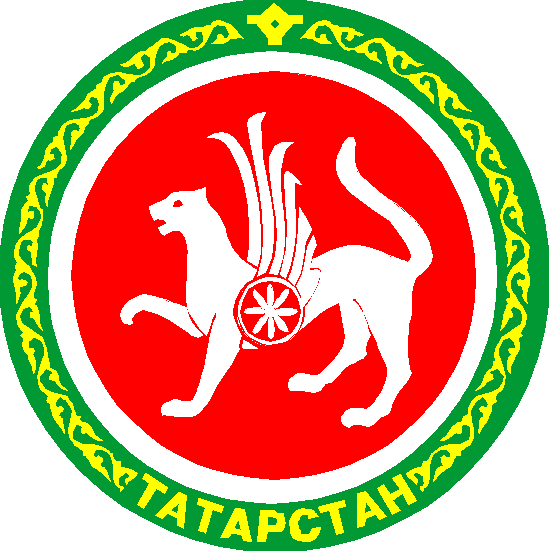 РЕСПУБЛИКА ТАТАРСТАНМУНИЦИПАЛЬНОЕ ОБРАЗОВАНИЕ«АКСУБАЕВСКИЙ  МУНИЦИПАЛЬНЫЙ  РАЙОН»